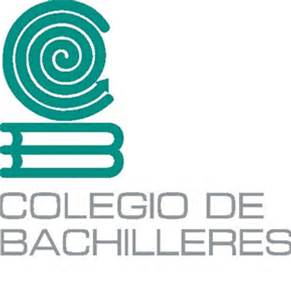                       Colegio de Bachilleres                            Problema: 1                         Plantel 05 “Satélite” Asignatura: Biología II     Bloque temático III. Principios de Genética y evolución.Tema: Genética                        Grupo: 5                     Semestre: 2016-BProblemática:Una madre comenta a su médico de cabecera, “tengo un bebe y cuando nació permaneció internado porque tenía la bilirrubina muy elevada, me comentaron que el motivo fue por incompatibilidad de sangre, yo soy O positivo y mi bebe A positivo como mi esposo; por lo cual tengo unas preguntas para que me oriente y tomé la decisión de tener otro hijo:1. ¿Por qué mi bebe es de sangre A positivo? 2. Me dicen que si tengo un segundo bebe con ese mismo tipo de sangre tendré complicaciones porque desarrollará eritroblastosis fetal y probabilidades de que muera, ¿A qué obedece? y ¿Existe un tratamiento para ello?3. Me han comentado que tengo probabilidades de tener un hijo con sangre O positivo, y que si fuera el caso no correría riesgos, pero  ¿Por qué puedo tener un hijo con ese tipo de sangre?4. Me he puesto a pensar, sí tengo un hijo de otro tipo de sangre ¿Por qué será importante conocer la diversidad de los grupos sanguíneos de una población?Ayuda al Médico a responder las dudas que se le plantean a través de la investigación de diversa fuentes, pero antes de comenzar utilizando los conocimientos de genética y tu experiencia, elabora la(s) hipótesis correspondiente(s) para la pregunta 1 y 3.Planteamiento de la hipótesis:Fuentes de información opcionales que te pueden ayudar a resolver la problemática.4. http://www.comoves.unam.mx/assets/revista/111/guiadelmaestro_111.pdf1. http://www.comoves.unam.mx/assets/revista/153/guiadelmaestro_153.pdf2.http://www.unprofesor.com/ciencias-naturales/problemas-de-grupo-sanguineo-y-rh-465.html3. https://www.youtube.com/watch?v=73SRKgmRYos4. https://www.youtube.com/watch?v=nqEN8fqIMR48. http://saludpublica.mx/index.php/spm/article/viewFile/6410/7775                    Colegio de Bachilleres                            Problema: 2                         Plantel 05 “Satélite” Asignatura: Biología II     Bloque temático III. Principios de Genética y evolución.Tema: Genética                        Grupo: 5                     Semestre: 2016-BProblemática:Esteban se dedica a la crianza de ganado y le comenta al veterinario, “crio gallos conejos y ganado vacuno; por lo cual tengo unas preguntas para que me oriente y tomé la decisión sobre el manejo de mis animales”1. ¿Por qué en mis animales debo evitar la consaguinidad o endogamia? 2. Me dicen que si reproduzco a los animales entre hermanos con los padres puedo tener problemas, ¿Geneticamente a que obedece?, ¿Me puede explicar a través de un modelo de cuadro de Punnett o árbol genealógico como ocurre esos fenómenos? 3. Me he puesto a pensar, ¿cómo debo de evitar la consaguinidad? y  ¿Por qué es importante en evitar este fenómeno en la población de mis animales?Ayuda al veterinario a responder las dudas que se le plantean a través de la investigación de diversa fuentes, pero antes de comenzar utilizando los conocimientos de genética y tu experiencia, elabora la(s) hipótesis correspondiente(s) para la pregunta 1 y 2.Planteamiento de la hipótesis:Fuentes de información opcionales que te pueden ayudar a resolver la problemática.1. https://www.youtube.com/watch?v=rO0XU7e98cI2. https://www.youtube.com/watch?v=GWvUucnnVYA3. https://www.youtube.com/watch?v=rO0XU7e98cI4. https://www.youtube.com/watch?v=aw6v9Ayg8dM8. http://saludpublica.mx/index.php/spm/article/viewFile/6410/7775                      Colegio de Bachilleres                            Problema: 3                         Plantel 05 “Satélite” Asignatura: Biología II     Bloque temático III. Principios de Genética y evolución.Tema: Genética                        Grupo: 5                     Semestre: 2016-BProblemática:Roxana está preocupada porque le diagnosticaron Miopía “enfermedad genética de tipo autosómica recesiva” visita a su médico de cabecera y le comenta tengo unas preguntas para que me oriente y tomé la decisión sobre si puedo tener hijos sanos que no hereden mi enfermedad”1. ¿Qué es la miopía de tipo autosómica recesiva? 2. ¿Por qué la desarrolle?, ¿Geneticamente a qué obedece?¿Me puede explicar a través de un modelo de cuadro de Punnett o árbol genealógico como pudo haber  ocurrido ese fenómeno? 3. Me he puesto a pensar si decido tener hijos, ¿Cuáles son las probabilidades existen de que heredaren mi enfermedad y porque?Ayuda al médico de cabecera de Roxana  a responder las dudas que se le plantean a través de la investigación de diversa fuentes, pero antes de comenzar utilizando los conocimientos de genética y tu experiencia, elabora la(s) hipótesis correspondiente(s) para la pregunta 2 y 3.Planteamiento de la hipótesis:Fuentes de información opcionales que te pueden ayudar a resolver la problemática.1. https://www.youtube.com/watch?v=rO0XU7e98cI2. https://www.youtube.com/watch?v=GWvUucnnVYA3. https://www.youtube.com/watch?v=rO0XU7e98cI4. https://www.youtube.com/watch?v=aw6v9Ayg8dM8                      Colegio de Bachilleres                            Problema: 4                         Plantel 05 “Satélite” Asignatura: Biología II     Bloque temático III. Principios de Genética y evolución.Tema: Genética                        Grupo: 5                     Semestre: 2016-BProblemática:José está preocupado porque le diagnosticaron Fibrosis quística “enfermedad genética de tipo autosómica recesiva” visita a su médico de cabecera y le comenta tengo unas preguntas para que me oriente y tomé la decisión sobre si puedo tener hijos sanos que no hereden mi enfermedad”1. ¿Qué es la fibrosis quística de tipo autosómica recesiva? 2. ¿Por qué la desarrolle?, ¿Geneticamente a que obedece?, ¿Me puede explicar a través de un modelo de cuadro de Punnett o árbol genealógico como ocurrió ese fenómeno? 3. Me he puesto a pensar si decido tener hijos, ¿Cuáles serán las probabilidades de Heredar mi enfermedad y por qué?Ayuda al médico de cabecera de José  a responder las dudas que se le plantean a través de la investigación de diversa fuentes, pero antes de comenzar utilizando los conocimientos de genética y tu experiencia, elabora la(s) hipótesis correspondiente(s) para la pregunta 2 y 3.Planteamiento de la hipótesis:Fuentes de información opcionales que te pueden ayudar a resolver la problemática.1. https://www.youtube.com/watch?v=rO0XU7e98cI2. https://www.youtube.com/watch?v=GWvUucnnVYA3. https://www.youtube.com/watch?v=rO0XU7e98cI4. https://www.youtube.com/watch?v=aw6v9Ayg8dM85. http://www.unav.es/ocw/genetica/tema11-2.html                      Colegio de Bachilleres                            Problema: 5                         Plantel 05 “Satélite” Asignatura: Biología II     Bloque temático III. Principios de Genética y evolución.Tema: Genética                        Grupo: 5                     Semestre: 2016-BProblemática:Gabriel está preocupado porque le diagnosticaron Hemocromatosis “enfermedad genética de tipo autosómica recesiva” visita a su médico de cabecera y le comenta tengo unas preguntas para que me oriente y tomé la decisión sobre las probabilidades de  tener hijos sanos que no hereden mi enfermedad”1. ¿Qué es la Hemocromatosis autosómica recesiva? 2. ¿Por qué la desarrolle?, ¿Geneticamente a que obedece, ¿Me puede explicar a través de un modelo de cuadro de Punnett o árbol genealógico ocurrió ese fenómeno? 3. Me he puesto a pensar si decido tener hijos, ¿Cuáles son las probabilidades que  existen de que hereden mi enfermedad y porque?Ayuda al médico de cabecera de gabriel a responder las dudas que se le plantean a través de la investigación de diversa fuentes, pero antes de comenzar utilizando los conocimientos de genética y tu experiencia, elabora la(s) hipótesis correspondiente(s) para la pregunta 2 y3.Planteamiento de la hipótesis:Fuentes de información opcionales que te pueden ayudar a resolver la problemática.1. https://www.youtube.com/watch?v=rO0XU7e98cI2. https://www.youtube.com/watch?v=GWvUucnnVYA3. https://www.youtube.com/watch?v=rO0XU7e98cI4. https://www.youtube.com/watch?v=aw6v9Ayg8dM85. http://www.unav.es/ocw/genetica/tema11-2.html                      Colegio de Bachilleres                            Problema: 6                         Plantel 05 “Satélite” Asignatura: Biología II     Bloque temático III. Principios de Genética y evolución.Tema: Genética                        Grupo: 5                     Semestre: 2016-BProblemática:Guillermo de 22 años de edad está preocupado porque uno de sus  primos ( hijo de un hermano de su papá) le diagnosticaron  Acondroplasia  “enfermedad genética de tipo autosómica dominante”, preocupado visita al médico de su clínica y le comenta “tengo unas preguntas para que me oriente para saber si yo herede el gen de Acondroplasia, y tomar decisiones sobre tener hijos”1. ¿Qué es la Hemocromatosis autosómica recesiva? 2. ¿Por qué la desarrollé? , ¿Geneticamente a que obedece?, ¿Me puede explicar a través de un modelo de cuadro de Punnett o árbol genealógico cómo ocurrió ese fenómeno? 3. Me he puesto a pensar si decido tener hijos, ¿Cuáles son las probabilidades que  existen de que hereden esa enfermedad y por qué?Ayuda al médico de cabecera de Gabriel a responder las dudas que se le plantean a través de la investigación de diversa fuentes, pero antes de comenzar utilizando los conocimientos de genética y tu experiencia, elabora la(s) hipótesis correspondiente(s) para la pregunta 2 y 3.Planteamiento de la hipótesis:Fuentes de información opcionales que te pueden ayudar a resolver la problemática.1. https://www.youtube.com/watch?v=rO0XU7e98cI2. https://www.youtube.com/watch?v=GWvUucnnVYA3. https://www.youtube.com/watch?v=rO0XU7e98cI4. https://www.youtube.com/watch?v=aw6v9Ayg8dM85. http://www.unav.es/ocw/genetica/tema11-2.html6. http://es.slideshare.net/montzitt/enfermedades-autosmicas-dominantes                      Colegio de Bachilleres                            Problema: 7                         Plantel 05 “Satélite” Asignatura: Biología II     Bloque temático III. Principios de Genética y evolución.Tema: Genética                        Grupo: 5                     Semestre: 2016-BProblemática:Alma de 25 años de edad está preocupada porque uno de sus  primos ( hijo de un hermano de su mamá) le diagnosticaron  Huntington  “enfermedad genética de tipo autosómica dominante”, preocupado visita al médico de su clínica y le comenta “tengo unas preguntas para que me oriente para saber si yo herede el gen de Acondroplasia, y tomar decisiones sobre tener hijos”1. ¿Qué es la Huntington autosómica recesiva? 2. ¿Por qué la desarrollé? , ¿Geneticamente a que obedece?, ¿Me puede explicar a través de un modelo de cuadro de Punnett o árbol genealógico cómo ocurrió ese fenómeno? 3. Me he puesto a pensar si decido tener hijos, ¿Cuáles son las probabilidades que  existen de que hereden mi enfermedad y por qué?Ayuda al médico de cabecera de Gabriel a responder las dudas que se le plantean a través de la investigación de diversa fuentes, pero antes de comenzar utilizando los conocimientos de genética y tu experiencia, elabora la(s) hipótesis correspondiente(s) para la pregunta 2 y 3.Planteamiento de la hipótesis:Fuentes de información opcionales que te pueden ayudar a resolver la problemática.1. https://www.youtube.com/watch?v=rO0XU7e98cI2. https://www.youtube.com/watch?v=GWvUucnnVYA3. https://www.youtube.com/watch?v=rO0XU7e98cI4. https://www.youtube.com/watch?v=aw6v9Ayg8dM8